MINISTERIO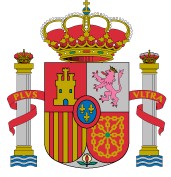 DE EDUCACIÓN, CULTURA Y DEPORTE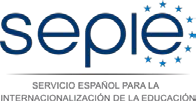 Unidad de Formación ProfesionalDATOS DE LA INSTITUCIÓN/EL CONSORCIO SOLICITANTELICENCIAS OLSMOTIVO DE LA SOLICITUD DE LICENCIAS ADICIONALESFIRMA Y FECHAUna vez cumplimentado, se ha de enviar por dos vías: 1º Enviar escaneado a movilidad.fp@sepie.es.2º Enviarlo por registro electrónico, que estará disponible en la sección enmiendas de la página seguimiento de KA102 (http://www.sepie.es/formacion-  profesional/seguimiento-2015-KA1.html#contenido).Página 1 de 1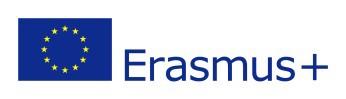 C/ GENERAL ORÁA, Nº 55 MADRID - 28006TEL: 91 550 6718FAX: 91 550 6750www.erasmusplus.gob.es www.sepie.es sepie@sepie.esNombre de la institución/el consorcio:Código  Erasmus  de  la  institución  (no  procede  para consorcios)(por ejemplo: E MADRID00):Número de proyecto (seis últimos dígitos):2015-1-ES01-KA102-xxxxxxNombre de la persona de contacto OLS:Correo de la persona de contacto OLS:Nº   total   de   licencias   adjudicadas   (inicialmente   o sumando licencias adicionales posteriores):Nº de licencias adicionales solicitadas en esta ocasión:Fechas previstas de inicio de las movilidades para las que se solicitan las licencias adicionales:Movilidad  con  beca  cero  UE	(con  otra  financiación  o  sin financiación). Indicar sí o no:Otros motivos. Indicar sí o no y, en caso afirmativo, explicar – por ejemplo, por reajustes en la movilidad, por problemas de distribución de licencias, etc.Nombre y firma de la persona de contacto OLSFecha